ПОЯСНИТЕЛЬНАЯ ЗАПИСКА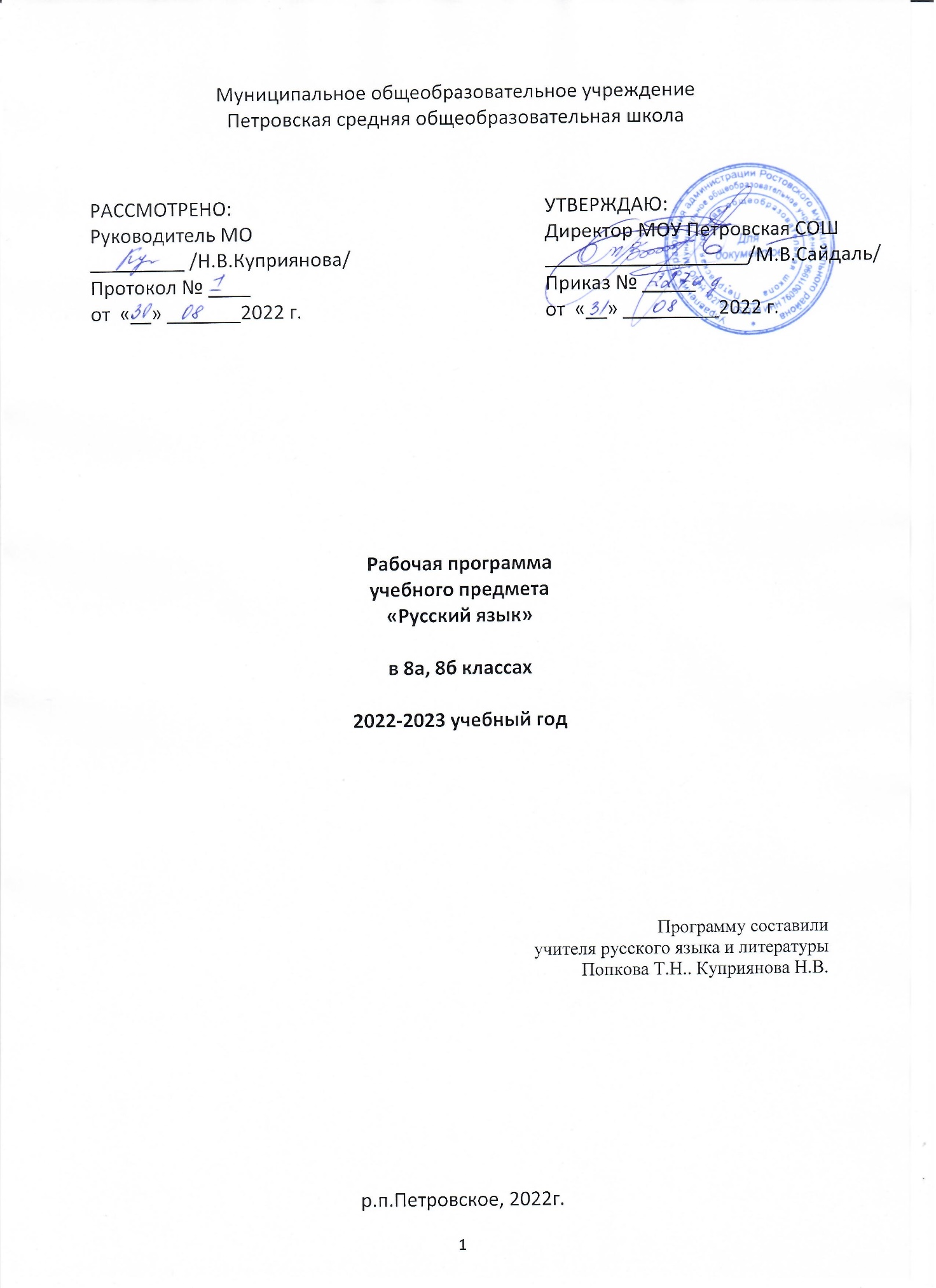 Рабочая программа по учебному предмету «Русский язык» разработана на основе следующих нормативно-методических материалов:Закон «Об образовании в Российской Федерации» от 29.12.2012 г. № 273-ФЗ (ред. от 02.07.2021).Приказ Министерства образования и науки РФ от 17 декабря 2010 г. N 1897 «Об утверждении федерального государственного образовательного стандарта основного общего образования» (с изменениями и дополнениями от 29 декабря 2014 г., 31 декабря 2015 г., 11 декабря 2020).Приказ Рособрнадзора № 590, Минпросвещения России № 219 от 06.05.2019 «Об утверждении Методологии и критериев оценки качества общего образования в общеобразовательных организациях на основе практики международных исследований качества подготовки обучающихся».Концепции программы поддержки детского и юношеского чтения в Российской Федерации (Распоряжение Правительства РФ от 03.06.2017 № 1155-р).Федеральная целевая программа «Русский язык» на 2016–2020 гг (утверждена постановлением Правительства Российской Федерации от 20 мая 2015 года № 481).Концепция федеральной целевой программы «Русский язык» на 2016–2020 гг. (Распоряжение Правительства от 20 декабря 2014 года №2647-р.).План мероприятий по реализации концепции преподавания русского языка и литературы в российской федерации, утвержденной распоряжением правительства российской федерации от 9 апреля 2016 г. № 637-р (Утверждено Министром образования и науки Российской Федерации 29 июля 2016 г. № ДЛ-13/08вн).Концепция преподавания русского языка и литературы в Российской Федерации (распоряжением Правительства Российской Федерации от 9 апреля 2016 г. № 637-р).Концепция государственной поддержки и продвижения русского языка за рубежом (утверждена Президентом РФ от 03.11.2015 № Пр-2283).Концепция преподавания родных языков народов России (утверждена решением Коллегии Министерства Просвещения России 1.10.19).Письмо Минпросвещения России от 14 января 2020 г. № МР-5/02 «О направлении методических рекомендаций» (вместе с методическими рекомендациями по вопросам внедрения целевой модели цифровой образовательной среды в субъектах Российской Федерации);Приказ Минпросвещения России от 02.12.2019 № 649 «Об утверждении Целевой модели цифровой образовательной среды»;Письмо Минпросвещения России от 23 октября 2019 г. № вб-47/04 «Об использовании рабочих тетрадей»;Письмо Минпросвещения России от 23 октября 2019 г. N вб-47/04 «Об использовании рабочих тетрадей»Приказ Минпросвещения России от 06.03.2020 № 85 «Об утверждении плана мероприятий Министерства просвещения Российской Федерации по реализации Концепции преподавания родных языков народов Российской Федерации, утвержденной протоколом заседания Коллегии Министерства просвещения Российской Федерации от 1 октября 2019 г. № ПК-3вн»Приказ Министерства просвещения Российской Федерации 
от 23.12.2020 № 766 «О внесении изменений в федеральный перечень учебников, допущенных к использованию при реализации имеющих государственную аккредитацию образовательных программ начального общего, основного общего, среднего общего образования организациями, осуществляющими образовательную деятельность, утвержденный приказом Министерства просвещения Российской Федерации от 20 мая 2020 г. № 254».Примерная программа по учебному предмету «Русский родной язык» для образовательных организаций, реализующих программы основного общего образования (одобрена решением федерального учебно-методического объединения по общему образованию. Протокол от 31 января 2018 года № 2/18)Примерная основная образовательная программа основного общего образования (Одобрена решением от 08.04.2015, протокол № 1/15 (в редакции протокола № 1/20 от 04.02.2020))Основная образовательная программа МОУ Петровская СОШ на 2022-2023уч.г.Локальный акт Положение о рабочих программах по МОУ Петровской СОШ на 2022-2023 уч.г.Программы по русскому языку для общеобразовательных учреждений. 5-9  классы. / Под         редакцией М.Т. Баранова, Т.А. Ладыженской, Н. М. Шанского, М: «Просвещение», 2021 г.Письмо Министерства образования и науки Российской Федерации от. 07.05.2015г. №НТ-530/08 «О примерных основных образовательных программах» Письмо Департамента образования Ярославской области от 11.06.2015 «1031/01-10Методическое письмо о преподавании учебного предмета «Русский язык" в общеобразовательных организациях Ярославской области в 2022-2023 уч.гОбщая характеристика учебного предметаОсновными целями изучения русского языка являются:• воспитание духовно богатой, нравственно ориентированной личности с развитым чувством самосознания и общероссийского гражданского сознания, человека, любящего свою родину, знающего и уважающего родной язык, сознательно относящегося к нему как явлению культуры, осмысляющего родной язык как основное средство общения, средствополучения знаний в разных сферах человеческойдеятельности,средство освоения морально-этических норм,принятых вобществе;овладение системой знаний, языковыми и речевыми умениями и навыками, развитие готовности и способности к речевому взаимодействию и взаимопониманию, потребности в речевом самосовершенствовании, овладение важнейшими общеучебными умениями и универсальными учебными действиями, формирование навыков самостоятельной учебной деятельности, самообразования;освоение знаний об устройстве языковой системы и закономерностях её функционирования, развитие способности опознавать, анализировать, сопоставлять, классифицировать и оценивать языковые факты, обогащение активного и потенциального словарного запаса, расширение объёма используемых в речи грамматических средств, совершенствование орфографической и пунктуационной грамотности, развитие умений стилистически корректного использования лексики и фразеологии русского языка;развитие интеллектуальных и творческих способностей обучающихся, развитие речевой культуры учащихся, овладение правилами использования языка в разных ситуациях общения, нормами речевого этикета, воспитание стремления к речевому самосовершенствованию, осознание эстетической ценности родного языка;совершенствование коммуникативных способностей, формирование готовности к сотрудничеству, созидательной деятельности, умений вести диалог, искать и находить содержательные компромиссыУчебный предмет «Русский язык» входит в состав предметной области «Русский язык и литература».Значение русского языка как учебного предмета определило основные особенности программы:актуализация метапредметной функции курса русского языка в основной общеобразовательной школе;интеграция процессов изучения системы языка и развития коммуникативной компетенции учащихся, их мыслительных, интеллектуальных, творческих способностей, совершенствования познавательной деятельности;усиление аксиологической направленности курса на основе расширения его культурно-исторической составляющей.В основе концепции разработанного авторами курса русского языка лежат следующие принципы:Систематический теоретический курс русского языка (изложение теоретических сведений в логической последовательности), который  способствует формированию целостного представления о системе русского языка, его закономерностях и тенденциях развития. Системный характер изложения лингвистической теории позволяет углубить и расширить объем теоретических сведений, установить между ними системные связи, что имеет большое методическое значение.            Изучение русского языка, одного из богатейших языков мира, имеет большое значение для       патриотического, духовного и эстетического воспитание учащихся средствами русского языка через обращение к классическим образцам литературы, к краеведческому материалу.Функциональный подход, который  обусловил повышенное внимание к тексту, к его комплексному анализу. Это позволяет формировать у учащихся умение строить  собственные тексты разных типов, стилей и жанров.Принцип интеграции, который  определяет теснейшую связь работы по развитию речи с повторением теории.Структурно-семантическое направление, которое  определяет многоаспектное повторение языковых единиц, с учетом формы (структуры), смысла (семантики) и функции единиц языка.  Главная особенность данной программы - развитие устной и письменной речи учащихся, способствующих формированию ключевых компетенций, обозначенных в Образовательном стандарте основного полного общего образования по русскому языку.Содержание курса русского (родного) языка обусловлено общей нацеленностью образовательного процесса на достижение метапредметных и предметных целей обучения, что возможно на основе компетентностного подхода, который обеспечивает формирование  и развитие коммуникативной, языковой, лингвистической и культуроведческой компетенции.Коммуникативная компетенция предполагает овладение видами речевой деятельности и основами культуры устной и письменной речи, базовыми умениями и навыками использования языка в жизненно важных для данного возраста сферах и ситуациях общения. Коммуникативная компетентность проявляется в умении определять цели коммуникации, оценивать речевую ситуацию, учитывать коммуникативные намерения и способы коммуникации партнёра, выбирать адекватные стратегии коммуникации, быть готовым к осмысленному изменению собственного речевого поведения.Развитие речи учащихся на уроках русского языка предполагает совершенствование всех видов речевой деятельности (говорения, аудирования (слушания), чтения и письма) и осуществляется в трёх направлениях, составляющих единое целое.Первое направление в развитии речи учащихся – овладение нормами русского литературного языка: литературного произношения, образования форм слов, построения словосочетаний и предложений, употребление слов в соответствии с их лексическим значением и стилевой принадлежностью. Овладение нормами русского литературного языка предполагает систематическую работу по устранению из речи учащихся диалектизмов и жаргонизмов.Второе направление – обогащение словарного запаса и грамматического строя речи учащихся. Обогащение словарного запаса слов на уроках русского языка обеспечивается систематической словарной работой. Обогащение грамматического строя речи детей достигается постоянной работой над синонимией словосочетаний и предложений, наблюдениями над формой, значением и особенностями употребления языковых единиц.Третье направление в развитии речи учащихся – формирование умений и навыков связного изложения мыслей в устной и письменной форме. Развитие связной речи предполагает работу над содержанием, построением и языковым оформлением высказывания, которая осуществляется при выполнении специальных упражнений и при подготовке изложений и сочинений. Она включает формирование и совершенствование умений анализировать тему, составлять план и в соответствии с ним систематизировать материал, правильно отбирать языковые средства.Работа по развитию речи включает в себя формирование навыков выразительного чтения. Занятиям по выразительному чтению предшествует и сопутствует работа над развитием речевого слуха учащихся (умение различать звуки в слове, отчётливо произносить слова, различать ударные и безударные слоги, определять границы предложения, повышать и понижать голос, убыстрять и замедлять темп речи, выделять слова, на которые падает логическое ударение).Языковая и лингвистическая компетенции формируются на основе овладения необходимыми знаниями о языке как знаковой системе и общественном явлении, его устройстве, развитии и функционировании; приобретениях необходимых знаний о лингвистике как о науке; освоение основных норм русского литературного языка; обогащения словарного запаса и грамматического строя речи учащихся; совершенствования орфографической и пунктуационной грамотности; умения пользоваться различными видами лингвистических словарей.Культуроведческая компетенция предполагает осознание родного языка как формы выражения национальной культуры, понимание взаимосвязи языка и истории народа, национально-культурной специфики русского языка, освоение норм русского речевого этикета, культуры межнационального общения; способность объяснять значения слов с национально-культурным компонентом.В рабочей программе реализован коммуникативно-деятельностный подход, предполагающий предъявление материала не только в знаниевой, но и в деятельностной форме. Направленность курса русского (родного) языка на формирование коммуникативной, языковой, лингвистической и культуроведческой компетенции нашла отражение в структуре программы.В программе специально выделены часы на развитие связной речи. Темы по развитию речи – речеведческие понятия и виды работы над текстом – пропорционально распределяются среди грамматического материала.Одним из путей повышения мотивации и эффективности учебной деятельности на уроках русского языка является включение  обучающихся в учебно-исследовательскую и проектную деятельности. Цель учебно-исследовательской и проектной деятельности: интеллектуальное и личностное развитие обучающихся, рост их компетентности в выбранной для исследования или проекта сфере.Основными направлениями учебно-исследовательской и проектной деятельности на уроках русского языка в соответствии с ООП ООО являются: исследовательское и творческое.Основная специфика исследовательских учебных проектов состоит в том, что научное исследование осуществляется через актуализацию темы, выдвижение гипотезы с последующей проверкой и обсуждение полученных результатов (см. приложения.Междисциплинарная программа «Формирование ИКТ-компетентности обучающихся» ООП ООО реализуется средствами различных учебных предметов.Формирование и развитие компетентности в области использования информационно-коммуникационных технологий на уроках русского языка обеспечивается следующим образом:1.использование электронных словарей, справочников на уроках; 2.создание презентаций;3.поиск необходимой информации с использованием 1-2 сайтов, обозначенных учителем;4. использование на уроках обучающих CDи DVD-дисков по русскому языку.5. конкретные домашние задания с использованием ресурсов сети Интернет.Междисциплинарная программа «Стратегии смыслового чтения и работы с текстом» является основой учебного предмета «Русский язык», т.е. планируемые результаты освоения данной междисциплинарной программы, которые формируются целым комплексом учебных предметов, являются в то же время предметными компетенциями, входящими в содержание учебного предмета «Русский язык».2 июня 2020г. решением федерального учебно-методического объединения Протокол №2/20 была одобрена Примерная программа воспитания.Реализация воспитательного потенциала уроков русского языка реализуется через:уроки развития речи; уроки-практикумы;аналитическую работу с текстами на нравственные, духовные, гражданские темы;создание тематических проектов;использование дистанционных образовательных технологий обучения;подготовку индивидуальных сообщений на нравственные темы, предваряющих работу с определенным текстом;  -       групповую работу над созданием проектов, на уроках-практикумахСодержание учебного предмета «Русский язык» способствует реализации программы воспитания и социализации ООП ОО. На уроках русского языка осуществляется: • воспитание социальной ответственности и компетентности:освоение норм и правил общественного поведения, психологических установок, знаний и навыков, позволяющих обучающимся успешно действовать в современном обществе;  приобретение опыта взаимодействия, совместной деятельности и общения со сверстниками, старшими и младшими, взрослыми, с реальным социальным окружением в процессе решения личностных и общественно значимых проблем;воспитание нравственных чувств, убеждений, этического сознания:• любовь к школе, своему селу, городу, народу, России, к героическому прошлому и настоящему нашего Отечества; желание продолжать героические традиции многонационального российского народа;• отрицательное отношение к аморальным поступкам, проявлениям эгоизма и иждивенчества, равнодушия, лицемерия, грубости, оскорбительным словам и действиям, нарушениям общественного порядка.воспитание экологической культуры, культуры здорового и безопасного образа жизни:• интерес к прогулкам на природе, подвижным играм, участию в спортивных соревнованиях, туристическим походам, занятиям в спортивных секциях, военизированным играм;• представления о факторах окружающей природно-социальной среды, негативно влияющих на здоровье человека; способах их компенсации, избегания, преодоления;• резко негативное отношение к курению, употреблению алкогольных напитков, наркотиков и других психоактивных веществ (ПАВ); • отрицательное отношение к лицам и организациям, пропагандирующим курение и пьянство, распространяющим наркотики и другие ПАВ.воспитание трудолюбия, сознательного, творческого отношения к образованию, труду и жизни, подготовка к сознательному выбору профессии:• нетерпимое отношение к лени, безответственности и пассивности в образовании и труде.воспитание ценностного отношения к прекрасному, формирование основ эстетической культуры (эстетическое воспитание):• ценностное отношение к прекрасному, восприятие искусства как особой формы познания и преобразования мира;• эстетическое восприятие предметов и явлений действительности, развитие способности видеть и ценить прекрасное в природе, быту, труде, спорте и творчестве людей, общественной жизни;• представление об искусстве народов России.Описание места учебного предмета «Русский язык» в учебном планеПрограмма ориентирована на использование учебника «Русский язык. 8 класс». Учебник для общеобразовательных учреждений.  Авторы-составители: С.Г.Бархударов, С.Е.Крючков, Л.Ю.Максимов и др.– М.: Просвещение, 2022 г. (входит в федеральный перечень рекомендованных учебников на 2022-2023 учебный год, содержание которых соответствует Федеральному государственному образовательному стандарту основного общего образования).Занятия по предмету проводятся в форме уроков. Данная рабочая  программа предусматривает  следующее базовое распределение  часов: Учебный план основного общего образования предусматривает обязательное изучение русского языкав 8 классе в объеме 102 часа (3 часа в неделю). Из них отводится на:контрольные работы (диктанты, тестовые задания, контрольные работы)  -5часовразвитие речи – 17часовзащиту проектов –  6  часов.Личностные, метапредметные и предметные результаты обучения учебному предмету «Русский язык»Личностные:понимание русского языка как одной из основных национально-культурных ценностей русского народа;осознание эстетической ценности русского языка; уважительное отношение к родному языку, гордость за него;достаточный объем словарного запаса и усвоенных грамматических средств для свободного выражения мыслей и чувств в процессе речевого общения.Метапредметные:Познавательные УУДсамостоятельное выделение и формулирование познавательной цели;поиск и выделение необходимой информации; применение методов информационного поиска, в том числе с помощью компьютерных средств;знаково-символические действия, включая моделирование (преобразование объекта из чувствительной формы в модель,  где выделены существенные характеристики объекта, и преобразование модели с целью выявления общих законов, определяющих данную предметную область);структурирование знаний;осознанное и произвольное постижение речевого высказывания в устной и письменной форме;рефлексия способов и условий действия, контроль и оценка процесса и результатов деятельностианализ объектов с целью выделения признаков (существенных, несущественных);синтез – составление целого из частей, в том числе самостоятельное достраивание с восполнением недостающих компонентов;выбор оснований и критериев для сравнения, сериации, классификации объектов;подведение подпонятие, выведение следствий;установление причинно-следственных связей, представление цепочек объектов и явлений;построение логической цепочки рассуждений, анализ истинности утверждений;доказательство;выдвижение гипотез и их обоснование.Коммуникативные УУДслушать и слышать друг друга;с достаточной полнотой и точностью выражать свои мысли в соответствии с задачами и условиями коммуникации;адекватно использовать речевые средства для дискуссии и аргументации своей позиции;представлять конкретное содержание и сообщать его в письменной и устной форме;спрашивать, интересоваться чужим мнением и высказывать своё;определение цели и функций участников, способов взаимодействия; планирование общих способов работы;обмен знаниями между членами группы для принятия эффективных совместных решений;способность брать на себя инициативу в организации совместного действия (деловое лидерство);способность с помощью вопросов добывать недостающую информацию (познавательная инициативность);устанавливать рабочие отношения, эффективно сотрудничать и способствовать продуктивной кооперацииуважительное отношение к партнёрам, внимание к личности другого;использование адекватных языковых средств для отображения в форме речевых высказываний своих чувств, мыслей, побуждений и иных составляющих внутреннего мира;речевое отображение (описание, объяснение) учеником содержания совершаемых действий в форме речевых значений с целью ориентировки (планирование, контроль, оценка) предметно-практической или иной деятельности как в форме громкой социализированной речи, так и в форме внутренней речи (внутреннего говорения), служащей этапом интериоризации — процесса переноса во внутренний план в ходе усвоения новых умственных действий и понятий.Регулятивные УУДцелеполагание как постановка учебной задачи на основе соотнесения того, что уже известно и усвоено учащимися, и того, что еще неизвестно;планирование – определение последовательности промежуточных целей с учетом конечного результата; составление плана и последовательности действий;прогнозирование – предвосхищение  результата и уровня знаний, его временных  характеристик;контроль в форме сличения способа действия и его результата с заданным эталоном с целью обнаружения отклонений и отличий от эталона;коррекция – внесение необходимых дополнений и коррективов в план и способ действия в случае расхождения эталона, реального действия и его результата; внесение изменений в результат своей деятельности, исходя из оценки этого результата самим обучающимся, учителем, товарищами;оценка – выделение и осознание обучающимися того, что уже усвоено и что еще нужно усвоить, осознание качества и уровня усвоения; оценка результатов работы; волевая саморегуляция как способность к мобилизации сил и энергии к волевому усилию (к выбору в ситуации мотивационного конфликта) и преодолению препятствия.Предметные:1) представление об основных функциях языка, о роли русского языка как национального языка русского народа, как государственного языка Российской Федерации и языка межнационального общения, о связи языка и культуры народа, о роли родного языка в жизни человека и общества;2) понимание места родного языка в системе гуманитарных наук и его роли в образовании в целом;3) усвоение основ научных знаний о родном языке; понимание взаимосвязи его уровней и единиц;4) освоение базовых понятий лингвистики: лингвистика и её основные разделы; язык и речь, речевое общение, речь устная и письменная; монолог, диалог и их виды; ситуация речевого общения; разговорная речь, научный, публицистический, официально-деловой стили, язык художественной литературы; жанры научного, публицистического, официально-делового стилей и разговорной речи; функционально-смысловые типы речи (повествование, описание, рассуждение); текст, типы текста; основные единицы языка, их признаки и особенности употребления в речи;5) овладение основными стилистическими ресурсами лексики и фразеологии русского языка, основными нормами русского литературного языка (орфоэпическими, лексическими, грамматическими, орфографическими, пунктуационными), нормами речевого этикета; использование их в своей речевой практике при создании устных и письменных высказываний;6)опознавание и анализ основных единиц языка, грамматических категорий языка, уместное употребление языковых единиц адекватно ситуации речевого общения;7)проведение различных видов анализа слова (фонетического, морфемного, словообразовательного, лексического, морфологического), синтаксического анализа словосочетания и предложения, многоаспектного анализа текста с точки зрения его основных признаков и структуры, принадлежности к определённым функциональным разновидностям языка, особенностей языкового оформления, использования выразительных средств языка;8)понимание коммуникативно-эстетических возможностей лексической и грамматической синонимии и использование их в собственной речевой практике;9)осознание эстетической функции родного языка, способность оценивать эстетическую сторону речевого высказывания при анализе текстов художественной литературы.Личностные, метапредметные и предметные результаты обучения учебному предмету «Русский язык» для обучающихся с ОВЗ ЗПР в 8 классе:Личностные результаты.1. Понимание русского языка как одной из основных национально-культурных ценностей русского народа; определяющей роли родного языка в развитии интеллектуальных, творческих способностей и моральных качеств личности; его значения в процессе получения школьного образования.2. Осознание эстетической ценности русского языка; уважительное отношение к родному языку, гордость за него; потребность сохранить чистоту русского языка как явления национальной культуры; стремление к речевому совершенствованию.3. Достаточный объём словарного запаса и усвоенных грамматических средств для свободного выражения мыслей и чувств в процессе речевого общения; способность к самооценке на основе наблюдения за собственной речью.Метапредметные результаты.1. Владение видами речевой деятельности:- адекватное понимание информации устного и письменного сообщения;- владение чтением;- адекватное восприятие на слух текстов разных стилей и жанров;- умение воспроизводить прослушанный или прочитанный текст с помощью или без помощи учителя, в зависимости от возможностей учащихся с ОВЗ;- обучение правильному изложению своей мысли в устной и письменной форме;- обучение различным видам монолога и диалога;- способность участвовать в речевом общении, соблюдая нормы речевого этикета.2. Применение приобретённых знаний, умений и навыков в повседневной жизни; способность использовать родной язык как средство получения знаний по другим учебным предметам.3. Коммуникативно целесообразное взаимодействие с окружающими людьми в процессе речевого общения, совместного выполнения какой-либо задачи, участия в спорах, обсуждениях.Предметные результаты.- формирование у учащихся интереса к языку и языковому общению;- развитие умения коммуникативно оправданно пользоваться речью как средством общения, обеспечивая для реализации этой задачи четкость произносительных навыков, необходимый словарь, точность в построении предложения, связность устного высказывания;- использование детьми связной письменной речи как видом общения;- обучение школьников правильному, выразительному и осмысленному чтению доступных их пониманию текстов с постепенным переходом на более совершенные способы чтения;- осуществление нравственного, эстетического и экологического воспитания школьников;- приобщение к культуре русского народа, а через нее и к мировой;- воспитание толерантности, национального самосознания, этнической культуры.При обучении русскому языку учащихся с ОВЗ ЗПР формируются такие виды речевой деятельности как:1. Слушание (аудирование). Адекватное восприятие звучащей речи. Понимание на слух основной и второстепенной информации предъявляемого текста, определение его основной мысли, передача его содержания по вопросам;2. Говорение. Формирование умений начать, поддержать, закончить разговор, привлечь внимание и т.п. Практическое овладение устными монологическими высказываниями разных типов (описание, повествование, рассуждение) на доступные детям темы. Овладение нормами речевого этикета в ситуациях учебного и бытового общения (приветствие, прощание, извинение, благодарность, обращение с просьбой). Соблюдение орфоэпических норм и правильной интонации.3. Чтение. Чтение и понимание учебного текста (орфографических правил, грамматических понятий, формулировок вопросов и заданий), перечитывание текста по заданию, выборочное чтение с целью нахождения необходимого учебного материала.4. Письмо. Развитие мелких мышц пальцев и свободы движения руки. Правильное начертание букв и их соединений. Постепенный переход на скорописное письмо.5. Списывание, письмо под диктовку в соответствии с изученными правилами. Изложение текста-повествования, повествования с элементами описания. Создание небольших текстов (сочинений) по интересной детям тематике (на основе впечатлений, литературных произведений, сюжетных картин).6. Текст. Осознание текста как результата речевой деятельности (на практическом уровне). Признаки текста. Выделение в тексте темы, основной мысли. Составление плана текста. Особенности текста-повествования и текста-описания. Создание простейших текстов различного типа в соответствии условиями общения в учебной и бытовой сферах, текстов образного характера (после детальной предварительной подготовки).Данная программа адаптирована для преподавания в 8 классе с ОВЗ ЗПР за счет упрощения содержания некоторых этапов или заданий в ходе урока.  23 декабря 2014 года в Ярославской областной Думе был принят Закон Ярославской области «О праздниках и памятных датах Ярославской области», в котором говорится, что (статья 1. Праздники Ярославской области) «в целях развития традиций патриотизма, любви к своему Отечеству, уважения к чести, доблести и мужеству предыдущих поколений следует установить в Ярославской области памятные даты.В Письме Министерства просвещения Минпросвещения России от 28.05.21 № ТВ-860/04 «О направлении Календаря образовательных событий на 2021-2022 учебный год»дается краткий перечень образовательных событий, приуроченных к памятным датам и событиям российской культуры, на 2021-2022 год.Поэтому необходимо учесть их при проведении уроковМеждународные праздники8 сентября —Международный день грамотности.11 ноября – 200-летие со дня рождения Ф.М.Достоевского.21 ноября —Всемирный день приветствий(WorldHelloDay).26 ноября —Всемирный день информации.10 декабря – 200-летие со дня рождения Н.А.Некрасова.21 февраля — международный день родного языка.21 марта —Всемирный день поэзии.24 мая —День славянской письменности и культуры.6 июня – День русского языка – Пушкинский день России.Некоторые тексты, используемые учителем для анализа и работы на уроке,  содержат материал, отражающий события календарных дат и краеведческий материал.8 класс (102 часа)Функции русского языка в современном мире 

Повторение изученногоСинтаксис и  пунктуация
I. Основные единицы синтаксиса. Текст и предложение  как единица синтаксиса.II. Умение из слов составлять предложения с указанным коммуникативным заданием, включить эти предложения в текст.Словосочетание I.Повторение пройденного материала о словосочетании в 5 классе. Связь слов в словосочетании: согласование, управление, примыкание. Виды словосочетаний по морфологическим свойствам главного слова (глагольные, именные, наречные). 
II. Умение правильно употреблять форму зависимого слова при согласовании и управлении. Умение использовать в речи синонимические по значению словосочетания. Предложение. Простое предложение 
I. Повторение пройденного материала о предложении. Грамматическая (предикативная) основа предложения. 
Особенности связи подлежащего и сказуемого. Порядок слов в предложении. Интонация простого предложения. Логическое ударение. 
II. Умение выделять с помощью логического ударения и порядка слов наиболее важное слово в предложении, выразительно читать предложения. 
III. Описание архитектурных памятников как вид текста; структура текста, его языковые особенности. Двусоставные  предложения. Главные члены предложения. Составные сказуемые
I. Повторение пройденного материала о подлежащем. Способы выражения подлежащего. Повторение изученного о сказуемом. Составное глагольное сказуемое. Составное именное сказуемое. Тире между подлежащим и сказуемым. 
Синтаксические синонимы главных членов предложения, их текстообразующая роль. 
II. Умение интонационно правильно произносить предложения с отсутствующей связкой; согласовывать глагол-сказуемое с подлежащим, выраженным словосочетанием. 
Умение пользоваться в речи синонимическими вариантами выражения подлежащего и сказуемого. 
III. Публицистическое сочинение о памятнике культуры (истории) своей местности. Второстепенные члены предложения  
I. Повторение изученного материала о второстепенных членах предложения. Прямое и косвенное дополнение (ознакомление). Несогласованное определение. Приложение как разновидность определения; знаки препинания при приложении. Виды обстоятельств по значению (времени, места, причины, цели, образа действия, условия, уступительное). 
Сравнительный оборот; знаки препинания при нем. 
II. Умение использовать в речи согласованные и несогласованные определения как синонимы. 
III. Ораторская речь, ее особенности. Публичное выступление об истории своего края. Односоставные предложения 
I. Группы односоставных предложений. Односоставные предложения с главным членом сказуемым (определенно-личные, неопределенно-личные, безличные) и подлежащим (назывные). 
Синонимия односоставных и двусоставных предложений, их текстообразующая роль. 
II. Умение пользоваться двусоставными и односоставными предложениями как синтаксическими синонимами. 
Умение пользоваться в описании назывными предложениями для обозначения времени и места. 
III. Рассказ на свободную тему. Неполные предложенияПонятие о неполных предложениях.Предложения  с однородными членами
I. Повторение изученного материала об однородных членах предложения. Однородные члены предложения, связанные союзами (соединительными, противительными, разделительными) и интонацией. Однородные и неоднородные определения. Ряды однородных членов предложения. Разделительные знаки препинания между однородными членами. Обобщающие слова при однородных членах. Двоеточие и тире при обобщающих словах в предложениях. 
Вариативность постановки знаков препинания. 
II. Умение интонационно правильно произносить предложения с обобщающими словами при однородных членах. 
III. Рассуждение на основе литературного произведения (в том числе дискуссионного характера). Предложения с обособленными членами.  Предложения с уточняющими обособленными членами
I. Понятие об обособлении. Обособленные определения и обособленные приложения. Обособленные обстоятельства. Уточнение как вид обособленного члена предложения. Выделительные знаки препинания при обособленных второстепенных и уточняющих членах предложения. 
Синтаксические синонимы обособленных членов предложения, их текстообразующая роль. 
II. Умение интонационно правильно произносить предложения с обособленными и уточняющими членами. Умение использовать предложения с обособленными членами и их синтаксические синонимы. 
III. Характеристика человека как вид текста; строение данного текста, его языковые особенности. Предложения с обращениями, вводными словами и междометиями 
I. Повторение изученного материала об обращении. 
Распространенное обращение. Выделительные знаки препинания при обращениях. Вводные слова. Вводные предложения. Вставные конструкции. Междометия в предложении. Выделительные знаки препинания при вводных словах и предложениях, при междометиях. Одиночные и парные знаки препинания. 
Текстообразующая роль обращений, вводных слов и междометий. 
II. Умение интонационно правильно произносить предложения с обращениями, вводными словами и вводными предложениями, междометиями. Умение пользоваться в речи синонимическими вводными словами; употреблять вводные слова как средство связи предложений и частей текста. 
III. Публичное выступление на общественно значимую тему. Способы передачи чужой речи. Прямая и косвенная речь 
I. Повторение изученного материала о прямой речи и диалоге. Способы передачи чужой речи. 
Слова автора внутри прямой речи. Разделительные и выделительные знаки препинания в предложениях с прямой речью. Косвенная речь. Цитата. Знаки препинания при цитировании. 
Синтаксические синонимы предложений с прямой речью, их текстообразующая роль. 
II. Умение выделять в произношении слова автора. Умение заменять прямую речь косвенной. 
III. Сравнительная характеристика двух знакомых лиц; особенности строения данного текста. Повторение изученного в VIII классе  
Тематическое планирование, в том числе с определением основных видовучебной деятельности, с учетом рабочей программы воспитания,с указанием количества часов, с инструментарием (ЭОР)Планируемые результаты изучения учебного предмета «Русский язык» в 8 классе представлены в поурочном планировании и в данном разделеРечь и речевое общениеУченик  научится:• использовать различные виды монолога (повествование, описание, рассуждение; сочетание разных видов монолога) в различных ситуациях общения;• использовать различные виды диалога в ситуациях формального и неформального, межличностного и межкультурного общения;• соблюдать нормы речевого поведения в типичных ситуациях общения;• оценивать образцы устной монологической и диалогической речи с точки зрения соответствия ситуации речевого общения, достижения коммуникативных целей речевого взаимодействия, уместности использованных языковых средств;• предупреждать коммуникативные неудачи в процессе речевого общения.ученик получит возможность научиться:выступать перед аудиторией с небольшим докладом; публично представлять проект, реферат, публично защищать свою позицию;участвовать в коллективном обсуждении проблем, аргументировать собственную позицию, доказывать её, убеждать;понимать основные причины коммуникативных неудач и уметь их объяснять.Речевая деятельностьАудированиеученик научится:• различным видам аудирования (с полным пониманием аудиотекста, с пониманием основного содержания, с выборочным извлечением информации); передавать содержание аудиотекста в соответствии с заданной коммуникативной задачей в устной форме;• понимать и формулировать в устной форме тему, коммуникативную задачу, основную мысль, логику изложения учебно-научного, публицистического, официально-делового, художественного аудиотекстов, распознавать в них основную и дополнительную информацию, комментировать её в устной форме;• передавать содержание учебно-научного, публицистического, официально-делового, художественного аудиотекстов в форме плана, тезисов, ученического изложения (подробного, выборочного, сжатого).ученик получит возможность научиться:понимать явную и скрытую (подтекстовую) информацию публицистического (в том числе текстов СМИ), анализировать  и комментировать её в устной форме.Чтениеученик научится:• понимать содержание прочитанных учебно-научных, публицистических (информационных и аналитических, художественно-публицистического жанров), художественных текстов и воспроизводить их в устной форме в соответствии с ситуацией общения, а также в форме ученического изложения (подробного, выборочного, сжатого), в форме плана, тезисов (в устной и письменной форме);• использовать практические умения ознакомительного, изучающего, просмотрового способов (видов) чтения в соответствии с поставленной коммуникативной задачей;• передавать схематически представленную информацию в виде связного текста;• использовать приёмы работы с учебной книгой, справочниками и другими информационными источниками, включая СМИ и ресурсы Интернета;• отбирать и систематизировать материал на определённую тему, анализировать отобранную информацию и интерпретировать её в соответствии с поставленной коммуникативной задачей.ученик получит возможность научиться:понимать, анализировать, оценивать явную и скрытую (подтекстовую) информацию прочитанных текстов разной функционально-стилевой и жанровой принадлежности;извлекать информацию по заданной проблеме (включая противоположные точки зрения на её решение) из различных источников (учебно-научных текстов, текстов СМИ, в том числе представленных в электронном виде на различных информационных носителях, официально-деловых текстов), высказывать собственную точку зрения на решение проблемы.Говорениеученик научится:• создавать устные монологические и диалогические высказывания (в том числе оценочного характера) на актуальные социально-культурные, нравственно-этические, бытовые, учебные темы (в том числе лингвистические, а также темы, связанные с содержанием других изучаемых учебных предметов) разной коммуникативной направленности в соответствии с целями и ситуацией общения (сообщение, небольшой доклад в ситуации учебно-научного общения, бытовой рассказ о событии, история, участие в беседе, споре);• обсуждать и чётко формулировать цели, план совместной групповой учебной деятельности, распределение частей работы;• извлекать из различных источников, систематизировать и анализировать материал на определённую тему и передавать его в устной форме с учётом заданных условий общения;• соблюдать в практике устного речевого общения основные орфоэпические, лексические, грамматические нормы современного русского литературного языка; стилистически корректно использовать лексику и фразеологию, правила речевого этикета.ученик получит возможность научиться:создавать устные монологические и диалогические высказывания различных типов и жанров в учебно-научной (на материале изучаемых учебных дисциплин), социально-культурной и деловой сферах общения;выступать перед аудиторией с докладом; публично защищать проект, реферат;участвовать в дискуссии на учебно- научные темы, соблюдая нормы учебно-научного общения;анализировать и оценивать речевые высказывания с точки зрения их успешности в достижении прогнозируемого результата.Письмо ученик научится:• создавать письменные монологические высказывания разной коммуникативной направленности с учётом целей и ситуации общения (ученическое сочинение на социально-культурные, нравственно-этические, бытовые и учебные темы, рассказ о событии, тезисы, неофициальное письмо, отзыв, расписка, доверенность, заявление);• излагать содержание прослушанного или прочитанного текста (подробно, сжато, выборочно) в форме ученического изложения, а также тезисов, плана;• соблюдать в практике письма основные лексические, грамматические, орфографические и пунктуационные нормы современного русского литературного языка; стилистически корректно использовать лексику и фразеологию.ученик получит возможность научиться:писать рецензии, рефераты;составлять аннотации, тезисы выступления, конспекты;писать резюме, деловые письма, объявления с учетом внеязыковых требований, предъявляемым к ним, и в соответствии со спецификой употребления языковых средств.Текстученик научится:• анализировать и характеризовать тексты различных типов речи, стилей, жанров с точки зрения смыслового содержания и структуры, а также требований, предъявляемых к тексту как речевому произведению;• осуществлять информационную переработку текста, передавая его содержание в виде плана (простого, сложного), тезисов, схемы, таблицы и т. п.;• создавать и редактировать собственные тексты различных типов речи, стилей, жанров с учётом требований к построению связного текста.ученик получит возможность научиться:создавать в устной и письменной форме учебно-научные тексты (аннотация, рецензия, реферат, тезисы, конспект, участие в беседе, дискуссии), официально-деловые тексты (резюме, деловое письмо, объявление) с учетом внеязыковых требований, предъявляемых к ним, и в соответствии со спецификой употребления в них языковых средств.Функциональные разновидности языкаученик научится:• владеть практическими умениями различать тексты разговорного характера, научные, публицистические, официально-деловые, тексты художественной литературы (экстралингвистические особенности, лингвистические особенности на уровне употребления лексических средств, типичных синтаксических конструкций);• различать и анализировать тексты разных жанров научного (учебно-научного), публицистического, официально-делового стилей, разговорной речи (отзыв, сообщение, доклад как жанры научного стиля; выступление, статья, интервью, очерк как жанры публицистического стиля; расписка, доверенность, заявление как жанры официально-делового стиля; рассказ, беседа, спор как жанры разговорной речи);• создавать устные и письменные высказывания разных стилей, жанров и типов речи (отзыв, сообщение, доклад как жанры научного стиля; выступление, интервью, репортаж как жанры публицистического стиля; расписка, доверенность, заявление как жанры официально-делового стиля; рассказ, беседа, спор как жанры разговорной речи; тексты повествовательного характера, рассуждение, описание; тексты, сочетающие разные функционально-смысловые типы речи);• оценивать чужие и собственные речевые высказывания разной функциональной направленности с точки зрения соответствия их коммуникативным требованиям и языковой правильности;• исправлять речевые недостатки, редактировать текст;• выступать перед аудиторией сверстников с небольшими информационными сообщениями, сообщением и небольшим докладом на учебно-научную тему.ученик получит возможность научиться:различать и анализировать тексты разговорного характера, научные, публицистические, официально-деловые, тексты художественной литературы с точки зрения специфики использования в них лексических, морфологических, синтаксических средств;создавать тексты различных функциональных стилей и жанров (аннотация, рецензия, реферат, тезисы, конспект как жанры учебно-научного стиля, участие в дискуссиях на учебно-научные темы; резюме, деловое письмо, объявление как жанры официально-делового стиля; выступление, информационная заметка, сочинение-рассуждение в публицистическом стиле; принимать участие в беседах, разговорах, спорах в бытовой сфере общения, соблюдая нормы речевого поведения; создавать бытовые рассказы, истории, писать дружеские письма с учетом внеязыковых требований, предъявляемым к ним, и в соответствии со спецификой употребления языковых средств;анализировать образцы публичной речи с точки зрения её композиции, аргументации, языкового оформления, достижения поставленных коммуникативных задач;выступать перед аудиторией сверстников с небольшой протокольно-этикетной, развлекательной, убеждающей речью.Общие сведения о языкеученик научится:• характеризовать основные социальные функции русского языка в России и мире, место русского языка среди славянских языков, роль старославянского (церковнославянского) языка в развитии русского языка;• определять различия между литературным языком и диалектами, просторечием, профессиональными разновидностями языка, жаргоном и характеризовать эти различия;• оценивать использование основных изобразительных средств языка.ученик получит возможность научиться:характеризовать вклад выдающихся лингвистов в развитие русистики.Фонетика и орфоэпия. Графикаученик научится:• проводить фонетический анализ слова;• соблюдать основные орфоэпические правила современного русского литературного языка;• извлекать необходимую информацию из орфоэпических словарей и справочников; использовать её в различных видах деятельности.ученик получит возможность научиться:опознавать основные выразительные средства фонетики (звукопись);выразительно читать прозаические и поэтические тексты;извлекать необходимую информацию из мультимедийных орфоэпических словарей и справочников; использовать её в различных видах деятельности.Морфемика и словообразованиеученик научится:• делить слова на морфемы на основе смыслового, грамматического и словообразовательного анализа слова;• различать изученные способы словообразования;• анализировать и самостоятельно составлять словообразовательные пары и словообразовательные цепочки слов;• применять знания и умения по морфемике и словообразованию в практике правописания, а также при проведении грамматического и лексического анализа слов.ученик получит возможность научиться:характеризовать словообразовательные цепочки и словообразовательные гнёзда, устанавливая смысловую и структурную связь однокоренных слов;опознавать основные выразительные средства словообразования в художественной речи и оценивать их;извлекать необходимую информацию из морфемных, словообразовательных и этимологических словарей и справочников, в том числе и мультимедийных;использовать этимологическую справку для объяснения правописания и лексического значения слова.Лексикология и фразеологияученик научится:• проводить лексический анализ слова, характеризуя лексическое значение, принадлежность слова к группе однозначных или многозначных слов, указывая прямое и переносное значение слова, принадлежность слова к активной или пассивной лексике, а также указывая сферу употребления и стилистическую окраску слова;• группировать слова по тематическим группам;• подбирать к словам синонимы, антонимы;• опознавать фразеологические обороты;• соблюдать лексические нормы в устных и письменных высказываниях;• использовать лексическую синонимию как средство исправления неоправданного повтора в речи и как средство связи предложений в тексте;• опознавать основные виды тропов, построенных на переносном значении слова (метафора, эпитет, олицетворение);• пользоваться различными видами лексических словарей (толковым словарём, словарём синонимов, антонимов, фразеологическим словарём и др.) и использовать полученную информацию в различных видах деятельности.ученик получит возможность научиться:объяснять общие принципы классификации словарного состава русского языка;аргументировать различие лексического и грамматического значений слова;опознавать омонимы разных видов;оценивать собственную и чужую речь с точки зрения точного, уместного и выразительного словоупотребления;опознавать основные выразительные средства лексики и фразеологии в публицистической и художественной речи и оценивать их; объяснять особенности употребления лексических средств в текстах научного и официально-делового стилей речи;извлекать необходимую информацию из лексических словарей разного типа (толкового словаря, словарей синонимов, антонимов, устаревших слов, иностранных слов, фразеологического словаря и др.) и справочников, в том числе и мультимедийных; использовать эту информацию в разных видах деятельности.Морфологияученик научится:• опознавать самостоятельные (знаменательные) части речи и их формы, служебные части речи;• анализировать слово с точки зрения его принадлежности к той или иной части речи;• употреблять формы слов различных частей речи в соответствии с нормами современного русского литературного языка;• применять морфологические знания и умения в практике правописания, в различных видах анализа;• распознавать явления грамматической омонимии, существенные для решения орфографических и пунктуационных задач.ученик получит возможность научиться:анализировать синонимические средства морфологии;различать грамматические омонимы;опознавать основные выразительные средства морфологии в публицистической и художественной речи и оценивать их; объяснять особенности употребления морфологических средств в текстах научного и официально-делового стилей речи4извлекать необходимую информацию из словарей грамматических трудностей, в том числе и мультимедийных; использовать эту информацию в различных видах деятельности.Синтаксисученик научится:• опознавать основные единицы синтаксиса (словосочетание, предложение) и их виды;• анализировать различные виды словосочетаний и предложений с точки зрения структурной и смысловой организации, функциональной предназначенности;• употреблять синтаксические единицы в соответствии с нормами современного русского литературного языка;• использовать разнообразные синонимические синтаксические конструкции в собственной речевой практике;• применять синтаксические знания и умения в практике правописания, в различных видах анализа.ученик получит возможность научиться:анализировать синонимические средства синтаксиса;опознавать основные выразительные средства синтаксиса в публицистической и художественной речи и оценивать их; объяснять особенности употребления синтаксических конструкций в текстах научного и официально-делового стилей речи;анализировать особенности употребления синтаксических конструкций с точки зрения их функционально-стилистических качеств, требований выразительности речи.Правописание: орфография и пунктуацияученик научится:• соблюдать орфографические и пунктуационные нормы в процессе письма (в объёме содержания курса);• объяснять выбор написания в устной форме (рассуждение) и письменной форме (с помощью графических символов);• обнаруживать и исправлять орфографические и пунктуационные ошибки;• извлекать необходимую информацию из орфографических словарей и справочников; использовать её в процессе письма.ученик получит возможность научиться:демонстрировать роль орфографии и пунктуации в передаче смысловой стороны речи;извлекать необходимую информацию из мультимедийных орфографических словарей и справочников по правописанию; использовать эту информацию в процессе письма.Язык и культураученик научится:• выявлять единицы языка с национально-культурным компонентом значения в произведениях устного народного творчества, в художественной литературе и исторических текстах;• приводить примеры, которые доказывают, что изучение языка позволяет лучше узнать историю и культуру страны;• уместно использовать правила русского речевого этикета в учебной деятельности и повседневной жизни.ученик получит возможность научиться:характеризовать на отдельных примерах взаимосвязь языка, культуры и истории народа-носителя языка;анализировать и сравнивать русский речевой этикет с речевым этикетом отдельных народов России и мира.Приложения к программеКритерии оценки в Положении «О системе контроля и оценивания образовательных достижений обучающихся в МОУ Петровская СОШ».  Приказ № 267о.д. от 28 августа 2019г.Средства обученияТаблицыСловариРаздаточный материал (перфокарты, тесты и т.д.)СправочникиСборники упражненийКомпьютерПроекторПринтерЭкранВеб-камераУчебно-методическое и материально-технического обеспечение образовательного процессаУМК и дополнительная литератураСправочно-информационные и компьютерные программыМетодические рекомендации по порядку проведения видов разбора по учебному предмету «Русский язык» // https://edsoo.ru/Tipovoj_komplekt_metodich_16.htm Методические рекомендации по организации работы с информацией, представленной в виде схемы, таблицы на уроке русского языка// https://edsoo.ru/Tipovoj_komplekt_metodich_16.htm Интернет-ресурсы по подготовке к ГИАStepik — образовательная платформа и конструктор онлайн-курсов.Бесплатный курс «Подготовка к ЕГЭ по русскому языку» https://stepik.org/course/7798/promoЦентр инновационного дополнительного образования «Умная методика» http://xn--80aaldqmjbhn7bg3n.xn--p1ai/https://www.youtube.com/channel/UC_ec6ReWbI_q1e7ltoDPu1g/videosВидеоканал «Даль и Ожегов» https://www.youtube.com/channel/UCg75QRaZNlk3p7CuYBAOF8g«Решу ВПР» https://rus8-vpr.sdamgia.ru/Незнайка https://neznaika.info/Основные понятия курсаСинтаксисПунктуацияОдносоставные и двусоставные предложенияУправление, примыкание, согласованиеОбособленные члены предложенияОпределенно-личные, неопределенно-личные, назывные, безличные, обобщенно-личные предложенияВводные слова и вставные конструкции и т.д.Темы проектов и творческих работ в 8 классе Творческие учебные проекты предполагают максимально свободный и нетрадиционный подход к оформлению результатов. Такие проекты будут осуществляться в 8 классе на уроках по развитию речи, например:Темы творческих работСочинение в форме письмаОписание памятника культурыСочинение-описание «Чудный собор»Характеристика человекаСочинение- рассуждение «Слово делом крепи»Изложение с творческим заданиемИзложение. Основанное на сравнительной характеристикеСочинение, основанное на сравнительной характеристике-описанииРассуждение на дискуссионную темуИзложение с элементами сочиненияСоставление текста с вводными словами и вводными предложениямиПубличное выступление с использованием вставных конструкцийСоставление рассказаКонтрольно-измерительные материалыДиктант 1. Тема «Повторение»Утром участники похода снова отправляются в путь, рассчитывая подняться на вершину горы. Она невысокая, с четырьмя уступами.    Едва приметная извилистая тропинка вьется по берегу неширокой горной речонки, берущей начало у ледника, а затем резко взбирается влево. Путешественники с трудом преодолевают крутой подъём.    Тропинка огибает беспорядочные нагромождения камней, осложняющие путь. Приходится преодолевать и эти препятствия. Мешают и заросли дикой малины, усеянные  неспелыми ягодами. Её колючие ветки цепляются за рюкзаки, одежду.    Вот и вершина. Здесь туристы располагаются на отдых. Отсюда открывается чудесная панорама. Слева от подножия горы расстилается долина, покрытая темно-зелёным лесом. Кое-где блестят на солнце зеркала небольших озёр. Справа простирается бесконечная цепь холмов, сплошь покрытых зеленью.    Весь день туристы наслаждались красотой гор, загорали, распевали песни. Только к вечеру, боясь заблудиться в темноте, они вернулись на тропу, ведущую в лагерь. (127 слов.)Грамматическое задание.1.Синтаксический разбор предложения:1вариант:   Тропинка огибает беспорядочные нагромождения камней, осложняющие путь.  2вариант:  Утром участники похода снова отправляются в путь, рассчитывая подняться на вершину горы.2.Выписать по одному глаголу с орфограммой в корне:1вариант:  а) с безударной гласной, проверяемой ударением;2вариант:  б) с чередующейся гласной.  Орфограммы обозначить.3.Разобрать по составу:  1вариант:  наслаждались, 2вариант: расстилались.Диктант 2. Тема «Главные члены предложения»Сказочные облакаСегодня весь день плыли по небу необычные облака, подгоняемые ветром. Эти облака – живые существа. Они то забирались ввысь, то опускались, почти касаясь крыш, то превращались в причудливые фантазии. Над цирком они приняли форму бегемота, играющего с мячом, над школой стали раскрытой книгой, а над рекой приобрели светло-голубой оттенок.Люди ходили какие-то радостные, подняв глаза к небу, и улыбались. Сам собою в городе объявился праздник. Все вышли на улицу, а в школах отменили занятия.«Такие облака – это сказка», - говорили люди друг другу и боялись пропустить что-нибудь интересное, потому что все чувствовали: такое бывает только раз в жизни.«Мама, разве море вверху, там плывёт кораблик?» - спрашивал удивлённый чудом мальчик.Весь город, попавший в сказку, стал добрым. Неожиданные облака, словно волшебники. Они помогали людям увидеть прекрасное. Ведь любоваться облаками – это понимать мечту.А ночью, когда все ушли спать, облака опустились и окутали город тёплым, таинственным, серебряным туманом, приносящим сказочные сны.Грамматическое задание.1.Выделите сказуемые и определите их типы: в первом абзаце – 1 вариант; во втором абзаце – 2 вариант.2.Объясните постановку тире между главными членами предложения.Диктант 3. Тема «Односотавные предложения»Об этом солдате в Вене рассказывали удивительные истории. Всюду находились очевидцы его подвигов. Верхом на лошади нельзя воевать в городе, а он воевал.     В одном месте уничтожил гранатой вражеский пулемет, а  в другом – захватил в плен группу фашистов, в третьем – помог сражавшимся бойцам и оглушил прикладом несколько немцев. Но однажды подстрелили его лошадь, и ему пришлось ползком добираться до командного пункта. Здесь его встретил капитан и приказал: «Ползи сюда быстрее, а теперь вставай. Здесь уже безопасно».     Солдат приподнялся на колени, и тогда стало видно, что он без сапог, а из-под тряпки предательски виднелся грязный бинт. Теперь все поняли, почему солдат воевал верхом. Ему помогли сесть на скамью, начали расспрашивать. Паренек подорвался на мине, и ему оторвало часть ступни. На найденной где-то лошади он удрал из госпиталя. «Да ведь тебя могли убить на твоей лошади», - сказали ему. «Я не думал о смерти. Нельзя лежать на койке в такое время», - ответил он.Грамматическое задание.1 вариантВыписать неопределенно-личные предложения (части сложных предложений выписывать как самостоятельные).Синтаксический разбор первого предложения.2 вариантВыписать безличные предложения.Синтаксический разбор второго предложения.Диктант 4 «Однородные члены предложения»Всё: и день, и природа — великолепно. Солнце не печет, а только греет и окрашивает в бесконечно разнообразные цвета желтеющую и краснеющую зелень леса. Деревья сверху донизу унизаны разноцветными листьями: желтыми, оранжевыми, красноватыми и ярко-красными. Тихо кругом: в глубине леса, на поляне. Слышно лишь, как желтый лист, отделившись от ветки, уже не питающей его своими соками, падает и задевает другие листья, еще не упавшие, но уже пожелтевшие. Они устилают всю землю.
      Куда девались птицы, распевающие от зари до зари? Все прошло, замерло, как замирает этот шорох от падающего листа. Высоко-высоко в голубом небе длинной ломаной линией летят птицы. И птицы, и осенний говор природы, и грезы уходят в невозвратное прошлое. Воротятся опять и птицы, и весенний говор природы, но это будет не тот говор, не те птицы. А грезы не воротятся. (130 слов)      (По Д. Мордовцеву)Грамматическое задание.1.Начертите схему предложения:       Все: и день, и природа — великолепно.- 1вариант,Деревья сверху донизу унизаны разноцветными листьями: желтыми, оранжевыми, красноватыми и ярко-красными. – 2 вариант2.Подчеркните грамматическую основу в предложенияхОни устилают всю землю. – 1 вариантА грезы не воротятся. – 2 вариант3.Объясните знаки препинания в предложениях:Куда девались птицы, распевающие от зари до зари?Диктант 5 «Предложения с обособленными членами»Утро на Атлантическом океанеТолько что пробил колокол. Было шесть часов прелестного тропического утра на Атлантическом океане.По бирюзовому небосклону, бесконечно высокому и прозрачно-нежному, быстро поднимается золотистый шар солнца, заливая радостным блеском водяную холмистую поверхность океана. Голубые рамки далёкого горизонта ограничивают его беспредельную даль.Как-то торжественно-безмолвно кругом.Только могучие светло-синие волны, сверкая на солнце своими серебристыми верхушками и нагоняя одна на другую, плавно переливаются ласковым, почти нежным ропотом. Этот ропот точно нашёптывает, что в этих широтах, подтропиками, вековечный старик-океан всегда находится в добром расположении духа.Бережно несёт он на своей исполинской груди плывущие корабли, не угрожая морякам бурями и ураганами.Пусто вокруг!Не видно сегодня ни одного белеющего паруса, не видно ни одного дымка на горизонте. Большая океанская дорога широка.Изредка блеснёт на солнце серебристою чешуйкой летучая рыбка, покажет чёрную спину играющий кит и шумно выпустит фонтан воды, высоко прореет в воздухе тёмный фрегат или белоснежный альбатрос, пронесётся над водой маленькая серая петрель, направляясь к далёким берегам Африки или Америки, и снова пусто.(164 слова)(К. М. Станюкович)Лист регистрации изменений к рабочей программе«Русский язык. 8 класс»Учителя _Попковой Т.Н.Учителя _Куприяновой Н.В.8 класс (102 часа)№ п/пРазделы программыКолич-во часовФормы, виды и содержание деятельности по реализации воспитательного потенциала урокаУниверсальные учебные действияИнструментарийФункции русского языка в современном мире1аналитическая работа с текстами о роли языка в современном мире, о красоте русского языка,создание текстом в соответствии с речевым этикетомПознавательные УУД: 1. ориентироваться в учебнике: на развороте, в оглавлении, условных обозначениях;2. извлекать информацию из текста, схем, условных обозначений.Регулятивные УУД:1. высказывать предположения на основе наблюдений и сравнивать с выводами в учебнике;2. осуществлять познавательную и личностную рефлексию. Коммуникативные УУД:1. слушать и понимать других;2. договариваться и приходить к общему решению в совместной деятельности;3. строить речевое высказывание в соответствии с поставленными задачами..https://resh.edu.ru/subject/lesson/3082/main/1Повторение изученного 7уроки развития речи; аналитическая работа с текстами на нравственные, духовные, гражданские темы;создание тематических проектов;подготовка индивидуальных сообщений на нравственные темы, предваряющих работу с определенным текстомПознавательные УУД: 1. ориентироваться в учебнике: на развороте, в оглавлении, условных обозначениях;2. извлекать информацию из текста, схем, условных обозначений.Регулятивные УУД:1. высказывать предположения на основе наблюдений и сравнивать с выводами в учебнике;2. осуществлять познавательную и личностную рефлексию. Коммуникативные УУД:1. слушать и понимать других;2. договариваться и приходить к общему решению в совместной деятельности;3. строить речевое высказывание в соответствии с поставленными задачами..https://resh.edu.ru/subject/lesson/2706/main/https://resh.edu.ru/subject/lesson/2705/main/https://resh.edu.ru/subject/lesson/1940/main/https://resh.edu.ru/subject/lesson/1956/main/2Синтаксис и пунктуация. 1. Словосочетание8уроки развития речи; уроки-практикумы;аналитическая работа с текстами на духовные, гражданские темы;коммуникативные УУД1. Стремиться к координации действий в сотрудничестве.2. Слушать и слышать других.3. Осуществлять речевую рефлексию.Регулятивные УУД1. Ставить и решать проблему, анализировать условия и пути её достижения.2. Оценивать свои действия в соответствии с поставленной задачей.3. Прогнозировать, корректировать свою деятельность.4. Формулировать тему урока и его последующее содержание.5. Определять последовательность действий (составлять план).6. Оценивать достигнутые результаты.Познавательные УУД 1. Пользоваться разными видами чтения (просмотровым, поисковым, изучающим). 2. Владеть различными видами аудирования (ознакомительным, детальным).3. Оформлять письменный текст в соответствии с правилами письма.https://resh.edu.ru/subject/lesson/2700/main/https://resh.edu.ru/subject/lesson/1962/main/https://resh.edu.ru/subject/lesson/3083/main/https://resh.edu.ru/subject/lesson/1618/main/https://resh.edu.ru/subject/lesson/2703/main/2. Предложение. 3. Простое предложение.3уроки развития речи; аналитическая работа с текстами на нравственные, духовные темы;создание тематических проектов;Коммуникативные УУД 1. Владеть монологической речью. 2. Адекватно использовать речевые средства для решения коммуникативных задач.3. Договариваться и приходить к общему решению в совместной деятельности.4. Свободно излагать содержание в устной форме, соблюдая нормы построения текста.5. Слушать и слышать других.6. Осуществлять речевой самоконтроль в процессе речевой деятельности. Регулятивные УУД1.  Высказывать предположения на основе наблюдений.2. Формулировать вопрос (проблему) урока и его цель.3. Искать пути решения проблемы.4. Осуществлять познавательную и личностную рефлексию.5. Соотносить цели и результаты своей деятельности.6. Вырабатывать критерии оценки и определять степень успешности работы.Познавательные УУД 1. Владеть приёмами отбора и систематизации материала.2. Выделять главное, раскрывать информацию на основе ключевых слов; преобразовывать информацию из одной формы в другую (текст в схему).3. Анализировать, сравнивать, устанавливать сходства и различия, группировать, делать выводы, устанавливать закономерности.https://resh.edu.ru/subject/lesson/3084/main/https://resh.edu.ru/subject/lesson/2704/main/3.1 Двусоставные предложения. Главные члены предложения. 3.2 Составные сказуемые.3.3 Второстепенные члены предложения.16уроки развития речи; уроки-практикумы;аналитическая работа с текстами на нравственные, духовные темы;создание тематических проектов;использование дистанционных образовательных технологий обучения;групповая работа над созданием проектов, на уроках-практикумах.Коммуникативные УУД 1. Владеть монологической речью. 2. Адекватно использовать речевые средства для решения коммуникативных задач.3. Договариваться и приходить к общему решению в совместной деятельности.4. Свободно излагать содержание в устной форме, соблюдая нормы построения текста.5. Слушать и слышать других.6. Осуществлять речевой самоконтроль в процессе речевой деятельности. Регулятивные УУД1.  Высказывать предположения на основе наблюдений.2. Формулировать вопрос (проблему) урока и его цель.3. Искать пути решения проблемы.4. Осуществлять познавательную и личностную рефлексию.5. Соотносить цели и результаты своей деятельности.6. Вырабатывать критерии оценки и определять степень успешности работы.Познавательные УУД 1. Владеть приёмами отбора и систематизации материала.2. Выделять главное, раскрывать информацию на основе ключевых слов; преобразовывать информацию из одной формы в другую (текст в схему).3. Анализировать, сравнивать, устанавливать сходства и различия, группировать, делать выводы, устанавливать закономерности.https://resh.edu.ru/subject/lesson/2702/main/https://resh.edu.ru/subject/lesson/2255/main/https://resh.edu.ru/subject/lesson/2701/main/https://resh.edu.ru/subject/lesson/2699/start/https://resh.edu.ru/subject/lesson/2254/start/https://resh.edu.ru/subject/lesson/2253/start/https://resh.edu.ru/subject/lesson/2252/start/https://resh.edu.ru/subject/lesson/3085/start/https://resh.edu.ru/subject/lesson/2251/start/https://resh.edu.ru/subject/lesson/3086/start/https://resh.edu.ru/subject/lesson/1939/start/https://resh.edu.ru/subject/lesson/3087/start/3.4 Односоставные предложения.8уроки развития речи; уроки-практикумы;аналитическая работа с текстами на нравственные, духовные, гражданские темы;использование дистанционных образовательных технологий обучения;Коммуникативные УУД1. Стремиться к координации действий в сотрудничестве.2. Слушать и слышать других.3. Осуществлять речевую рефлексию.Регулятивные УУД1. Ставить и решать проблему, анализировать условия и пути её достижения.2. Оценивать свои действия в соответствии с поставленной задачей.3. Прогнозировать, корректировать свою деятельность.4. Формулировать тему урока и его последующее содержание.Познавательные УУД 1. Пользоваться разными видами чтения (просмотровым, поисковым, изучающим). 2. Владеть различными видами аудирования (ознакомительным, детальным).3. Оформлять письменный текст в соответствии с правилами письма.https://resh.edu.ru/subject/lesson/2698/start/https://resh.edu.ru/subject/lesson/2697/start/https://resh.edu.ru/subject/lesson/2696/start/https://resh.edu.ru/subject/lesson/1941/start/https://resh.edu.ru/subject/lesson/3088/start/https://resh.edu.ru/subject/lesson/2655/start/https://resh.edu.ru/subject/lesson/1961/start/https://resh.edu.ru/subject/lesson/2695/start/3.5 Неполные предложения3уроки развития речи; уроки-практикумы;аналитическая работа с текстами на нравственные, духовные, гражданские темы;использование дистанционных образовательных технологий обучения;Коммуникативные УУД1. Стремиться к координации действий в сотрудничестве.2. Слушать и слышать других.3. Осуществлять речевую рефлексию.Регулятивные УУД1. Ставить и решать проблему, анализировать условия и пути её достижения.2. Оценивать свои действия в соответствии с поставленной задачей.3. Прогнозировать, корректировать свою деятельность.4. Формулировать тему урока и его последующее содержание.Познавательные УУД 1. Пользоваться разными видами чтения (просмотровым, поисковым, изучающим). 2. Владеть различными видами аудирования (ознакомительным, детальным).3. Оформлять письменный текст в соответствии с правилами письма.https://resh.edu.ru/subject/lesson/3088/start/https://resh.edu.ru/subject/lesson/2655/start/https://resh.edu.ru/subject/lesson/1961/start/https://resh.edu.ru/subject/lesson/2695/start/3.6 Предложения с однородными членами предложения. 3.7 Предложения с обособленными членами 3.8 Предложения с уточняющими обособленными членами35уроки развития речи; уроки-практикумы;аналитическая работа с текстами на нравственные, духовные, гражданские темы;создание тематических проектов;использование дистанционных образовательных технологий обучения;подготовка индивидуальных сообщений на нравственные темы, предваряющих работу с определенным текстом;групповая работа над созданием проектов.Познавательные УУД1. Владеть приёмами отбора и систематизации материала.2. Конструировать, создавать модели объектов в знаково-символической форме, преобразовывать структуры и модели.3. Вычитывать все виды текстовой информации, использовать различные  виды чтения.4. Владеть приёмами продуктивного чтения, соблюдая его этапы.Коммуникативные УУД 1. Оформлять свои мысли в устной форме.2.  Владеть приёмами монологической и диалогической речи, гибкого чтения и рационального слушания.3. Осуществлять речевой самоконтроль в процессе речевой деятельности. 4. Владеть приёмами рационального слушания.5. Выделять в процессе обсуждения значимые части текста. 6. Воспроизводить прослушанный и прочитанный текст с заданной степенью свёрнутости (пересказ, план, ключевые слова).7. Создавать вторичный текст соответствующего стиля и жанра.8. Адекватно использовать речевые средства в соответствии со стилевой принадлежностью текста.Регулятивные УУД1.Высказывать предположения на основе наблюдений.2. Формулировать вопрос (проблему) урока, его цель. 3. Соотносить цели и результаты своей деятельности.4. Вырабатывать критерии оценки и определять степень успешности работыhttps://resh.edu.ru/subject/lesson/1960/start/https://resh.edu.ru/subject/lesson/2250/start/https://resh.edu.ru/subject/lesson/1959/start/https://resh.edu.ru/subject/lesson/2654/start/https://resh.edu.ru/subject/lesson/1943/start/https://resh.edu.ru/subject/lesson/1958/start/https://resh.edu.ru/subject/lesson/2694/start/https://resh.edu.ru/subject/lesson/2249/start/https://resh.edu.ru/subject/lesson/2652/start/https://mosobr.tv/release/7858https://resh.edu.ru/subject/lesson/2653/start/3.9 Предложения с  обращениями,  вводными словами  и междометиями 4. Способы передачи чужой речи. Прямая и косвенная речь18уроки развития речи; аналитическая работа с текстами на нравственные, духовные, гражданские темы;создание тематических проектов;использование дистанционных образовательных технологий обучения;подготовка индивидуальных сообщений на нравственные темы, предваряющих работу с определенным текстом.Коммуникативные УУД1. Стремиться к координации действий в сотрудничестве.2. Слушать и слышать других.3. Осуществлять речевую рефлексию.Регулятивные УУД1. Ставить и решать проблему, анализировать условия и пути её достижения.2. Оценивать свои действия в соответствии с поставленной задачей.3. Прогнозировать, корректировать свою деятельность.4. Формулировать тему урока и его последующее содержание.Познавательные УУД 1. Пользоваться разными видами чтения (просмотровым, поисковым, изучающим). 2. Владеть различными видами аудирования (ознакомительным, детальным).3. Оформлять письменный текст в соответствии с правилами письма.https://resh.edu.ru/subject/lesson/3089/start/https://resh.edu.ru/subject/lesson/1938/start/https://resh.edu.ru/subject/lesson/1957/start/https://resh.edu.ru/subject/lesson/2248/start/https://resh.edu.ru/subject/lesson/2616/start/https://resh.edu.ru/subject/lesson/3090/start/https://resh.edu.ru/subject/lesson/2565/start/https://resh.edu.ru/subject/lesson/3262/start/3Повторение изученного в 8 классе3уроки-практикумы;аналитическая работа с текстами на нравственные, духовные, гражданские темыПознавательные УУД 1. Анализировать, сравнивать, обобщать, преобразовывать информацию из одной формы в другую (модель, схему). 2. Пользоваться разными видами чтения, разграничивать основную и дополнительную информацию.3. Преобразовывать информацию из одной формы в другую (текст в схему).Регулятивные УУД1.  Высказывать предположения на основе наблюдений.2. Формулировать тему урока. 3.Вырабатывать критерии оценки и определять степень успешности работы.Коммуникативные УУД 1. Высказывать и аргументировать свою точку зрения.2. Слушать и слышать других, быть готовым корректировать свою точку зрения.3.  Владеть монологической речью; адекватно использовать речевые средства для решения коммуникативных задач.4. Свободно излагать свои мысли в устной и письменной форме.5. Соблюдать нормы построения текста, создавать тексты разныхhttps://resh.edu.ru/subject/lesson/2247/start/https://www.youtube.com/watch?v=_NWVHxen_PMhttps://uchebnik.mos.ru/catalogue/material_view/atomic_objects/3896567https://www.youtube.com/watch?v=cK4yxNFmWYMhttps://www.youtube.com/watch?v=cK4yxNFmWYMhttps://uchebnik.mos.ru/catalogue/material_view/atomic_objects/1399213всего102 часа№ п/пАвторыНазвание учебных и методических изданийВыходные данныеМ. Т. Баранов, Т. А. Ладыженская, Н. М. Шанский и др.(ФГОС) Русский язык. Рабочие программы. Предметная линия учебников Т. А. Ладыженской, М. Т. Баранова, Л. А. Тростенцовой и др. 5 – 9 классы: пособие для учителей общеобразоват. учреждений/ М.: Просвещение, 2021 г.2.С.Г.Бархударов, С.Е.Крючков, Л.Ю.Максимов, Л.А.Чешко и др(ФГОС) Русский язык. 8, класс. Учеб. для  общеобразоват. учреждений.  М.: Просвещение,2022 г.3.Т. А.Ладыженская, М. Т. Баранов, Л. А. Тростенцова и др. (ФГОС) Русский язык. Методические рекомендации. 8 класс: пособие для учителей общеобразоват. учреждений/М.: Просвещение, 2012 г.4.сост. Г.В.ЦветковаРусский язык. 8 класс: технологические карты уроков по учебнику Т.А.Ладыженской, М.Т.Баранова и др. в 2-х ч.Волгоград: Учитель,20175.под ред. И.П.ЦыбулькоОГЭ.Русский язык. Устное собеседование: типовые варианты: 20 вариантовМ.: «Издательство»Национальное образование», 2020№ п/пНазвание цифровых образовательных ресурсовИздатель, год выпуска11С:Репетитор. Русский язык. Книга для учителя (5–11 классы). Методические рекомендации.Москва, Фирма 1С,  20032Уроки русского языка Кирилла и Мефодия. 5-8 класс. (CD)ООО «Нью Медиа ДженерейшнПаблишер», 20123 Программа-тренажер по русскому языку «Фраза»(СD)ЗАО "Новый Диск", Гуру Софт, 20014«Тесты по русскому языку» (http://likbez.spb.ru/tests/).5Тесты по пунктуации (http://repetitor.lc.ru/onliiie/disp.asp?2).6Культура письменной речи (http://www.gramma.ru/).7Русские словари. Служба русского языка (http:// www.slovari.ru/lang/ru/)8Сайт «Репетитор» (http://www.repetitor.hl.ru/programms.html).
9Сайт «Толковый словарь» В. И. Даля (http://www.slova.ru/).10Теоретический материал по русскому языку
http://teen.fio.ru/index.php?c=831Название темы/разделаНазвание проектаСлова, грамматически не связанные с членами предложения. ОбращенияПроект 5 «Употребление обращений»СочинениеПроект 1РР  Сочинение в форме письмаСочинениеПроект 2РР Описание памятника культурыСочинениеПроект 3РР Характеристика человекаСочинениеПроект 4РР Рассуждение на дискуссионную темуСочинениеПроект 6РР «Моделирование публичного выступления с использованием вставных конструкций»№п/пДатаИзмененияПричинаизмененияСуть измененияКорректирующие действия12345678№п/пДатаИзмененияПричинаизмененияСуть измененияКорректирующие действия12345678Тема урокаДата1. Функции русского языка в современном мире.Повторение изученного  2. Фонетика и графика. Орфография3. Морфемика и словообразование 4. Лексикология и фразеология5. Морфология и синтаксис. 6. Строение текста. Стили речи7. РР1 Сочинение по репродукции картины И.Левитана «Осенний день. Сокольники»8. Контрольный диктант №1 по теме «Повторение»Синтаксис и пунктуацияСловосочетание9. Строение словосочетаний10-11. Виды связи в словосочетании12- 14.Грамматическое значение словосочетанийПредложение15.Строение и грамматическое значение предложений16. Интонация предложения17. Характеристика человека 18. РР 2 Характеристика ученика Простое предложение19. Порядок слов в предложении. Логическое ударение3.1 Двусоставные предложения. Главные члены предложения20.Подлежащее. 21.Сказуемое. Простое глагольное сказуемое3.2 Составные сказуемые.22. Составное глагольное сказуемое.23.Составное именное сказуемое.РР3 Сочинение-описание хорошо знакомого человека25.Тире между подлежащим и сказуемым.26.Контрольный диктант 2 по теме «Главные члены предложения».27. Анализ диктанта. Работа над ошибками.3.3 Второстепенные члены предложения. 28. Дополнение. 29.Определение.  30.Приложение. 31.РР 4 Изложение с элементами сочинения (упр.213) 32.Обстоятельство. Основные виды обстоятельств33.Основные виды обстоятельств34.РР 5 Ораторская (публичная) речь 35. ПРОЕКТ 1 «Роль эпитета в поэме М.Лермонтова «Мцыри».  Повторение по теме «Второстепенные члены предложения»3.4 Односоставные предложения.36.Основные группы односоставных предложенийА. Односоставные предложения с главным членом – сказуемым.37. Предложения определенно-личные  38. Предложения неопределенно-личные 39. РР6 Рассказ по данному началу (упр.259) 40. Безличные предложенияБ. Односоставные предложения с главным членом - подлежащим41. Назывные предложения42.Систематизация и обобщение знаний по теме «Односоставные предложения».43.Рр7  Рассказ на свободную тему (упр.290)3.5 Неполные предложения44.Неполные предложения45.Контрольный диктант №3 по теме «Односоставные предложения»46. Анализ диктанта. Работа над ошибками.3.6 Предложения с однородными членами47.Понятие об однородных членах предложения.48.Однородные члены, связанные сочинительными союзами, и пунктуация при них.49.Однородные члены, связанные сочинительными союзами, и пунктуация при них (продолжение)50.Однородные члены, связанные сочинительными союзами, и пунктуация при них (закрепление)51.Обобщающие слова при однородных членах предложения и знаки препинания при них52. Обобщающие слова при однородных членах предложения и знаки препинания при них (закрепление)53.Р.р. 8 Сочинение- рассуждение на тему «Мое отношение к героям повести А.С.Пушкина «Капитанская дочка» (упр.344)54. Повторение по теме «Предложения с однородными членами»55. Обобщающий урок по теме «Предложения с однородными членами»56.Контрольный диктант №4 по теме «Однородные члены предложения»57.Анализ диктанта. Работа над ошибками.58. РР 9. Сочинение по репродукции картины Ф.Васильева «Мокрый луг» (упр. 337) Предложения с обособленными членами.59.Понятие об обособленности.60. Обособленные определения  приложения. 61. Обособленные определения  и приложения. Выделительные знаки препинания при них62-63.Обособленные определения и приложения (тренировочные упражнения)64.Систематизация и обобщение изученного по теме «Обособленные определения и приложения».65.Обособленные обстоятельства, выраженные деепричастиями и деепричастными оборотами.66. Обособление обстоятельств, выраженных существительными с предлогами.66. Обособление обстоятельств, выраженных существительными с предлогами.67.Обобщение по теме «Обособленные обстоятельства».Предложения с уточняющими обособленными членами68.Обособление уточняющих обстоятельств места и времени.69. Обособление уточняющих членов, присоединяемых при помощи союзов и других слов.70.Обособление уточняющих дополнений с производными предлогами71.Синтаксический разбор предложения с обособленными членами72. РР.10 Сжатое изложение (упр.413)73-74. Обобщение по теме «Обособленные члены предложения».75.Контрольный диктант №5 по теме «Обособленные члены предложения»76.Анализ диктанта. Работа над ошибками.77. РР 11. Публичное выступление на тему «В жизни всегда есть место подвигу» (упр.416)Предложения с обращениями, вводными словами и междометиями78.Обращение и знаки препинания при нем79.Распространенные обращения80. Выделительные знаки препинания при обращении81. ПРОЕКТ 2 «Обращение как живой свидетель истории»82-83. Вводные слова. Группы вводных слов и вводных сочетаний слов по значению.84. Выделительные знаки препинания при вводных словах, вводных сочетаниях слов и вводных предложениях85.Роль вводных слов в построении текста. Интонация.86.РР 11 Сжатое изложение (упр.440)87-88. Вставные конструкции. Знаки препинания при них89. ПРОЕКТ 3 «Функции вводных и вставных конструкций в современном русском языке» 90. Повторение по теме «Обращения, вводные слова, вставные конструкции»91. РР 12 Изложение (упр.465)92. Контрольный диктант 6 «Предложения с обращениями, вводными словами и междометиями»Способы передачи чужой речи. Прямая и косвенная речь93-94. Анализ диктанта. Работа над ошибками. Предложения с прямой речью. Знаки препинания при них95-96. Предложения с косвенной речью. Замена прямой речи косвенной 97. Цитаты и знаки препинания при них.98. РР 13 Изложение (упр.490)99.Обобщающий урок по теме «Чужая речь»Повторение изученного в 8 классе100.Синтаксис и морфология 101.Синтаксис и пунктуация. Синтаксис и культура речи. 102.Синтаксис и орфография